Приложение 9.Анкета	для	выявления	удовлетворённости	родителей	качествомобразовательных услугАнкета № 1 для родителей воспитанников ДОУУважаемые родители!Перед Вами анкета, которую сотрудники дошкольного образовательного учреждения используют для получения информации о Вашей удовлетворенности их работой. Это информация о том, насколько благополучен и насколько хорошо развивается Ваш ребенок в детском саду. Ваше мнение необходимо для того, чтобы сотрудники детского сада смогли внести в свою работу соответствующие изменения, улучшить ее.Вы можете подписать анкету (в специальной графе в конце анкеты), либо оставить ее анонимной.Просим  Вас  помочь  педагогическому коллективу ДОУ  улучшить  свою  работу.Заранее благодарим Вас за искренние ответы.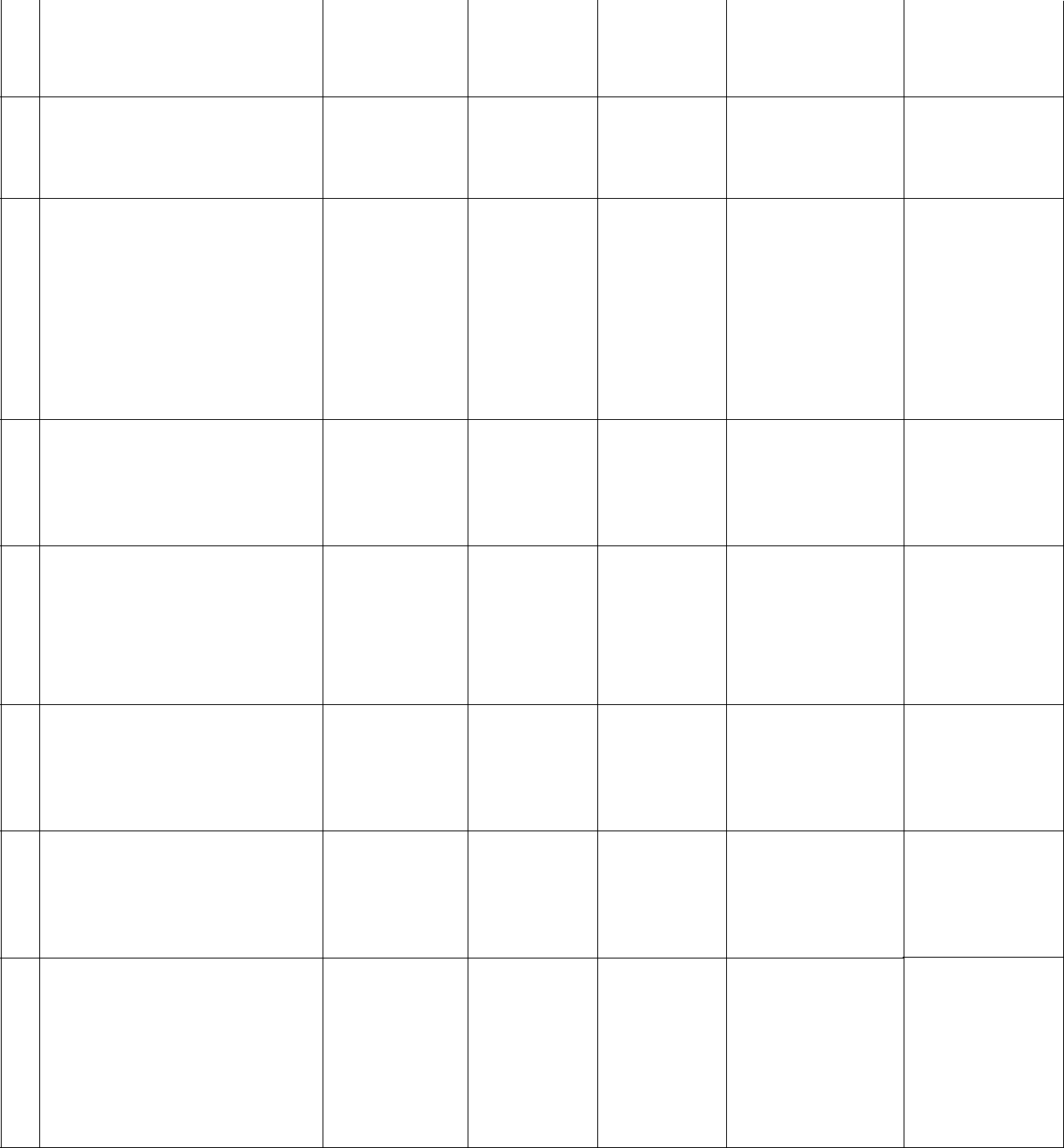 Моемуребенку нравится ходить в детский садРаботавоспитателей и сотрудников детскогосада достаточна, чтобы мой ребенок хорошо развивался и был благополученВ детском саду учитывают интересы и точку зрения моего ребенкаМой ребенок хорошо ухожен, заним хороший присмотр в детском садуЯ   знаю,   чтомой ребенок вбезопасности в детском садуМеняустраивает управление детским садомМеняустраивает материально-техническое обеспечение детского садаМеня устраивает питание в детском саду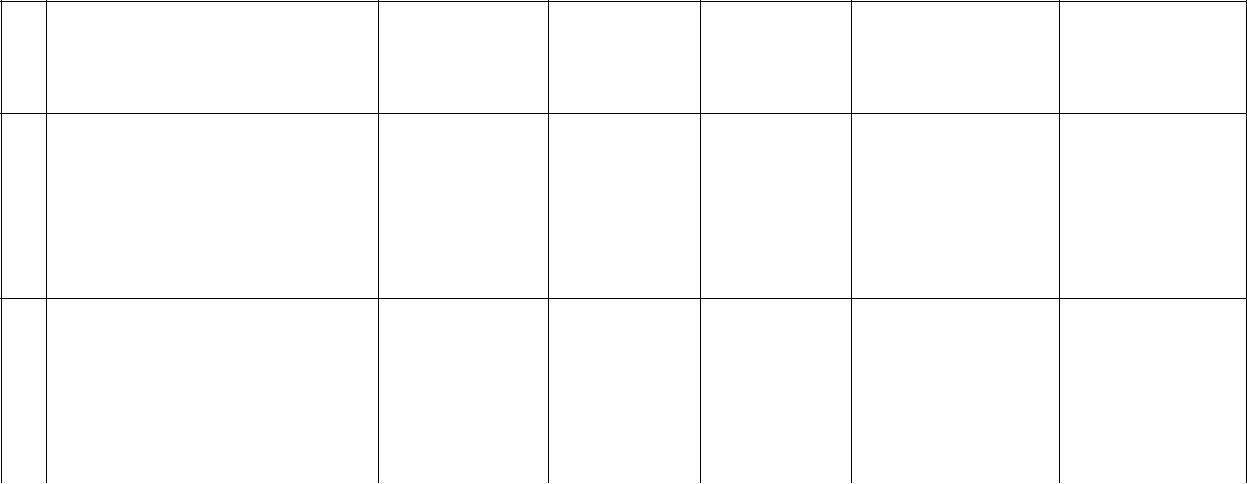 Меняустраивает подготовка к школе,осуществляемая в детском садуСотрудники    __________________________________________________________________________________________________________________________________________________________________________________________________________________________________________________________________________________________________________________________________________________________________________________________________________________________________________________________________________________________________________________________________________________________________________________________________________________________________________________________________________________________________________________________________________________________________________________________________________________________________________________________________________________Я подтверждаю, что я являюсь родителем ребенка или лицом, его заменяющим (пожалуйста, отметьте)Возраст моегоребенка………………………………………………………………………………Ваши  ФИО: (по желанию) ………………………………………………………………………Дата: «______» __________________ 20______г.Пожалуйста,ПолностСкорееСкорееПолностьюЗатрудняотметьте Вашьюсогласеннене согласенюсьвыбор:согласенсогласенответить0   детскогосадасадаучитываютмнениемнениеродителейв   своейв   своейработе11.Дополнительные комментарии:Дополнительные комментарии: